Mrs. Burns’ English LearnersWeekly Lesson/ActivitiesApril 13 – April 17, 2020	MondayN/AStudent HolidayTuesdaySpeaking & WritingTalk About ItHow do you feel about being away from school and your teachers?How do you feel about distance learning (learning online/home)?How do you feel about the coronavirus?Find a face on the chart below that shows how you feel; talk about it with your parents: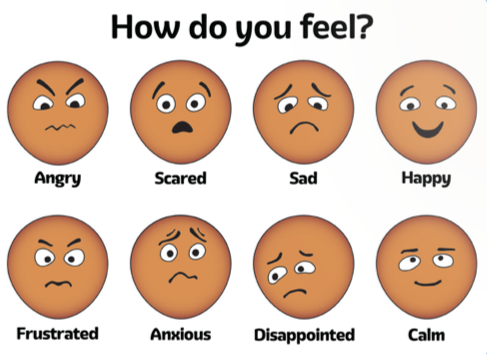 Draw a picture to demonstrate how you feel today.  Write 1 or 2 sentences to describe your picture.  Example 1: I feel frustrated because I lost my favorite toy.   Example 2: I am disappointed because it is raining.  I could not go outside to play.  *Kindergarten examples (I am sad /  I am mad / I am happy)WednesdayListeningFollow this link for this week’s listening practice: https://www.esl-lab.com/easy/family-recreation/ThursdayReadingRead your favorite story to your family.  If you do not have a book at home, you can find one at this link: https://storyweaver.org.in/Take turns retelling the story.FridayFun Day!Visit https://pbskids.org/ for 15 – 20 minutes of fun!